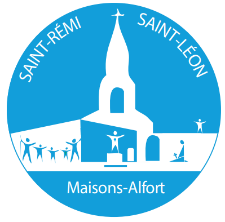 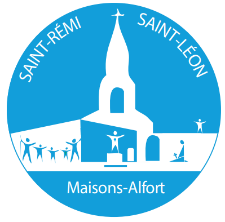 ENTREER/: Chantez, priez, célébrez le Seigneur,Dieu nous accueille, peuple du monde.Chantez, priez, célébrez son nom,Dieu nous accueille dans sa maison.1 - Il a fait le ciel et la terreÉternel est son amourFaçonné l’homme à son imageÉternel est son amour3 - Dans l’Esprit Saint, il nous baptiseÉternel est son amourSon amour forge notre ÉgliseÉternel est son amourKYRIEJésus, berger de toute humanitéTu es venu chercher ceux qui étaient perdusPrends pitié de nous, fais-nous revenirFais-nous revenir à toi, prends pitié de nousJésus, berger de toute humanitéTu es venu guérir ceux qui étaient maladesJésus, berger de toute humanitéTu es venu sauver ceux qui étaient pécheursGloriaGloire à Dieu, gloire à Dieu, au plus haut des cieux !Et paix sur la terre aux hommes qu'il aime, gloria, gloire à Dieu !Pour tes merveilles, Seigneur Dieu, ton peuple te rend grâce !Ami des hommes, sois béni pour ton règne qui vient !À toi, les chants de fête par ton fils bien-aimé, dans l'Esprit.Sauveur du monde, Jésus Christ, écoute nos prières !Agneau de Dieu, vainqueur du mal, sauve-nous du péché !Dieu saint, splendeur du Père, Dieu vivant, le Très-Haut, le SeigneurPREMIERE LECTURE« J’ai présenté mon dos à ceux qui me frappaient » (Is 50, 5-9a)Lecture du livre du prophète IsaïeLe Seigneur mon Dieu m’a ouvert l’oreille, et moi, je ne me suis pas révolté,je ne me suis pas dérobé. J’ai présenté mon dos à ceux qui me frappaient, et mes joues à ceux qui m’arrachaient la barbe. Je n’ai pas caché ma face devant les outrages et les crachats. Le Seigneur mon Dieu vient à mon secours ; c’est pourquoi je ne suis pas atteint par les outrages, c’est pourquoi j’ai rendu ma face dure comme pierre : je sais que je ne serai pas confondu. Il est proche, Celui qui me justifie. Quelqu’un veut-il plaider contre moi ? Comparaissons ensemble !Quelqu’un veut-il m’attaquer en justice ? Qu’il s’avance vers moi !Voilà le Seigneur mon Dieu, il prend ma défense ; qui donc me condamnera ?   – Parole du Seigneur..PSAUMER/  Je marcherai en présence du Seigneursur la terre des vivants. (Ps 114, 9)J’aime le Seigneur :il entend le cri de ma prière ; il incline vers moi son oreille : toute ma vie, je l’invoquerai.J’étais pris dans les filets de la mort, retenu dans les liens de l’abîme, j’éprouvais la tristesse et l’angoisse ; j’ai invoqué le nom du Seigneur : « Seigneur, je t’en prie, délivre-moi ! »Le Seigneur est justice et pitié, notre Dieu est tendresse.Le Seigneur défend les petits : j’étais faible, il m’a sauvé.Il a sauvé mon âme de la mort, gardé mes yeux des larmeset mes pieds du faux pas. Je marcherai en présence du Seigneur sur la terre des vivantsDEUXIEME LECTURE« La foi, si elle n’est pas mise en œuvre, est bel et bien morte » (Jc 2, 14-18)Lecture de la lettre de saint JacquesMes frères, si quelqu’un prétend avoir la foi, sans la mettre en œuvre, à quoi cela sert-il ? Sa foi peut-elle le sauver ? Supposons qu’un frère ou une sœur n’ait pas de quoi s’habiller, ni de quoi manger tous les jours ;     si l’un de vous leur dit : « Allez en paix ! Mettez-vous au chaud, et mangez à votre faim ! » sans leur donner le nécessaire pour vivre, à quoi cela sert-il ? Ainsi donc, la foi, si elle n’est pas mise en œuvre, est bel et bien morte. En revanche, on va dire : « Toi, tu as la foi ; moi, j’ai les œuvres. Montre-moi donc ta foi sans les œuvres ; moi, c’est par mes œuvres que je te montrerai la foi. »    – Parole du Seigneur.EVANGILE« Tu es le Christ… Il fallait que le Fils de l’homme souffre beaucoup » (Mc 8, 27-35)Alléluia. Alléluia.Ta Parole, Seigneur, éveille nos esprits.Alléluia. Évangile de Jésus Christ selon saint MarcEn ce temps-là, Jésus s’en alla, ainsi que ses disciples, vers les villages situés aux environs de Césarée-de-Philippe. Chemin faisant, il interrogeait ses disciples : « Au dire des gens, qui suis-je ? » Ils lui répondirent : « Jean le Baptiste ; pour d’autres, Élie ; pour d’autres, un des prophètes. » Et lui les interrogeait : « Et vous, que dites-vous ? Pour vous, qui suis-je ? » Pierre, prenant la parole, lui dit : « Tu es le Christ. » Alors, il leur défendit vivement de parler de lui à personne. Il commença à leur enseigner qu’il fallait que le Fils de l’homme souffre beaucoup, qu’il soit rejeté par les anciens, les grands prêtres et les scribes, qu’il soit tué, et que, trois jours après, il ressuscite. Jésus disait cette parole ouvertement. Pierre, le prenant à part, se mit à lui faire de vifs reproches. Mais Jésus se retourna et, voyant ses disciples, il interpella vivement Pierre : « Passe derrière moi, Satan ! Tes pensées ne sont pas celles de Dieu, mais celles des hommes. » Appelant la foule avec ses disciples, il leur dit : « Si quelqu’un veut marcher à ma suite, qu’il renonce à lui-même, qu’il prenne sa croix et qu’il me suive. Car celui qui veut sauver sa vie la perdra ; mais celui qui perdra sa vie à cause de moi et de l’Évangile la sauvera. »Acclamons la Parole de Dieu.Prière universelleRef/ Entends Seigneur la prière qui monte de nos cœursSANCTUS Saint, Saint, Saint est le Seigneur, Dieu de l’Univers !Le ciel et la terre sont remplis de ta gloire.Hosanna, Hosanna au plus haut des cieux !Béni celui qui vient au nom du Seigneur !Hosanna, Hosanna au plus haut des cieux !ANAMNESE Tu étais mort, tu es vivant, ô ressuscitéNous attendons ta venue dans la gloire, viens, Seigneur Jésus !AGNUSAgneau de Dieu, pain partagé, qui enlèves le péché du monde,Prends pitié de nous, prends pitié de nous.Agneau de Dieu, Corps du Seigneur, qui enlèves le péché du monde,Prends pitié de nous, prends pitié de nous.Agneau de Dieu, Agneau Vainqueur, qui enlèves le péché du monde,Donne-nous la paix, donne-nous la paix CommunionTu es là présent, livré pour nous, toi, le tout petit, le serviteur,Toi, le tout-puissant, humblement, tu t'abaisses,Tu fais ta demeure en nous, Seigneur.Le pain que nous mangeons, le vin que nous buvons, c'est ton corps et ton sang, tu nous livres ta vie, tu nous ouvres ton cœur, Tu fais ta demeure en nous, SeigneurPar le don de ta vie, tu désires aujourd'hui reposer en nos cœurs, Brûlé de charité, assoiffé d'être aimé, Tu fais ta demeure en nous, Seigneur.Unis à ton amour, tu nous veux pour toujours ostensoirs du Sauveur, En notre humanité, tu rejoins l'égaré, Tu fais ta demeure en nous, Seigneur.Prière après la communionENVOIR/. Rendons gloire à notre DieuLui qui fit des merveillesIl est présent au milieu de nousMaintenant et à jamais
Louons notre SeigneurCar grande est sa puissanceLui qui nous a créésNous a donné la vieOui le Seigneur nous aimeIl s'est livré pour nousUnis en son amourNous exultons de joieDieu envoie son espritSource de toute grâceIl vient guider nos pasEt fait de nous des saintsDate à retenirJournée du patrimoine le dimanche 19 septembre 2021Le dimanche 26 septembre 2021 nous accueillons les nouveaux paroissiens. Suivi par un pot de l’amitié à la fin de la messeHoraires de l’accueil- du mardi au vendredi : 9h30 / 11h30 et 17h / 19h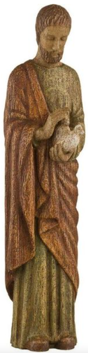 - le Samedi : 9h30 / 11h30Horaires des messesATTENTION : les horaires de messes changent !Messes à St Remi :Mardi : 9hMercredi : 18h30Jeudi : 9hVendredi : 18h30 et adoration au saint sacrement à 19hSamedi : 18h30Dimanche : à 11hMesse à St Léon : Dimanche : 9h 30Le RELAIS St JosephAvec la Lettre Apostolique Patris corde (avec un cœur de père), François rappelle le 150e anniversaire de la proclamation de saint Joseph comme Patron de l’Église universelle. Le père Alphonse et l’EAP vous proposent un relais St Joseph pour cette année spéciale dédiée à St Joseph décrétée par notre Pape François à partir du WE des 13-14 février.Chaque semaine une maisonnée recevra la Statue de St Joseph et aura pour responsabilité de prier tous les jours une dizaine de chapelet, la prière à St Joseph, méditer un évangile et ajouter au livret qui accompagne la statue une prière, une intention de prière, un dessin réaliser par les enfants, etc…La statue sera remise à la messe.Ouverture de l'Eglise Saint RemiL’église reste ouverte les samedis et dimanches après-midi 14h-18h.
Nous avons besoin de vous pour ouvrir davantage notre église : si vous souhaitez participer quelques heures par mois au service de l'accueil dans l'église les samedis et dimanches et rejoindre ainsi l'équipe des accueillants, merci de contacter Alain COSTANZO : 06 85 43 25 20 alain.costanzo@laposte.netANNONCEs IMPORTANTEsNouveau site en ligneAdresse : paroissestremi.fr Annulation de la fête Paroissiale du 12 septembre 2021Le dimanche 12 septembre 2021 de 14h à 16h, Inscription à l’éveil à la foi, au catéchisme et à l'aumônerieCe week-end la quête impérée est au profit de l’enseignement catholique. Nous comptons sur notre générosité à tousSOCIETE SAINT VINCENT DE PAULNous fêtons Saint Vincent de Paul, le lundi 27 septembre 2021, à cette occasion les samedi 25 et dimanche 26 septembre des bénévoles et membres de la conférence Saint Rémi seront à la porte de l’église St Rémi et de St Léon, Vente de confitures et surtout partage sur nos actions et celles qu’il faut envisager…Les dates de collectes prévues à l’automne sont les 26, 27 et 28 novembre 2021. Jacques Bonaïti, conférence Saint Rémi de la Société Saint Vincent de Paul à Maisons Alfort (conference.svp.malf@gmail.com, 07 80 45 81 83) Denier de l'Eglise« Avant j’attendais la toute dernière minute pour donner au DENIER. »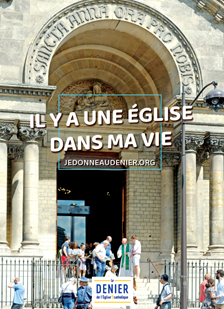 Si vous aussi vous avez pris conscience que l’Église ne vit que de dons, toute l’année, pas seulement en décembre, c’est le moment de mensualiser votre DENIER !Si vous êtes imposable, un don mensuel de 30€ vous revient à 10,2€ par mois après déduction.Pour notre paroisse c’est un revenu régulier dès le début d’année ! Merci !!Comment faire ? En ligne sur denier.diocese94.fr  (choisissez « je donne tous les mois »), en appelant le 01 45 17 24 42 ou en écrivant à ressources@eveche-creteil.cef.fr 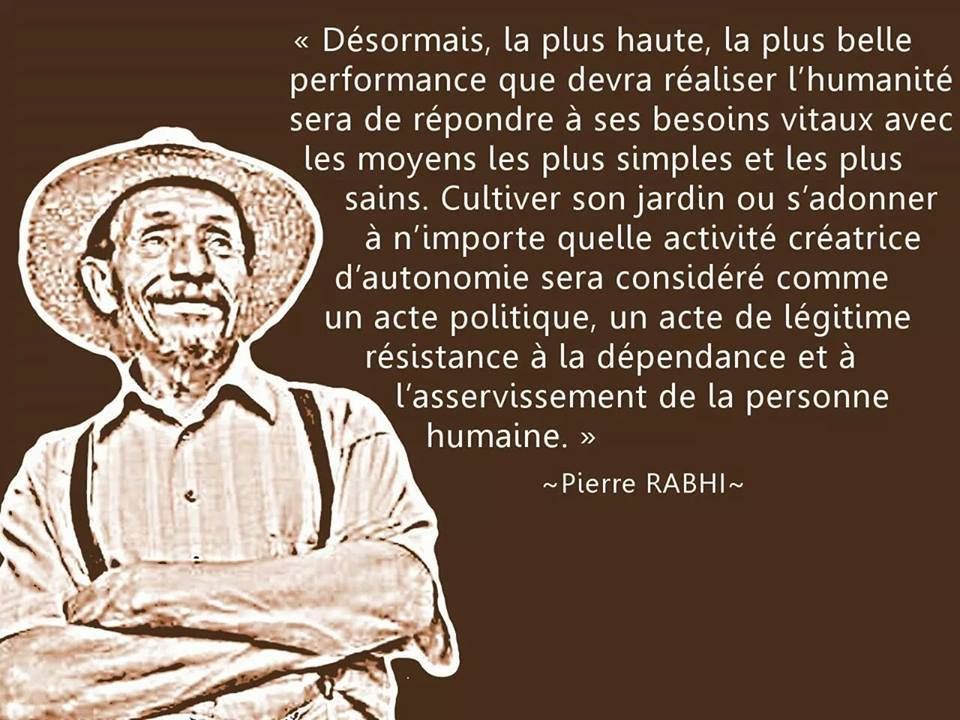 